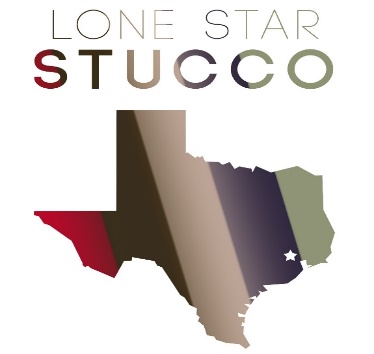 Probe LetterGregg Morgan, MAC 1299 EDI #TX-2052111 Welch St A304 Houston, TX 77019(936) 662-1218 Angela’s Cell (Office)(936) 661-6612 Gregg’s Cell (text preferred)angelalonestarstucco@gmail.com Lone Star Stucco, LLC specializes in moisture and mold inspections only, we are not home inspectors and do not perform home inspections.  By signing the undersigned, being the homeowner or builder of address below, permission is given to Lone Star Stucco, LLC to perform the following:Lone Star Stucco, LLC follows all industry standards to measure the moisture content and verify the integrity of the substrate.  In order to do so it is necessary to drill two small holes (up to 1/4”) in different areas of concern on the home.  The holes will be sealed with an appropriate sealant but not painted.  We also at some locations like to put a sign in your yard when we are on property, please initial if we have approval to do so.  _______ Approved   _______ Not approvedPlease complete the following:Address (Street, City, State, and Zip Code)Homeowner or Builder (Please Print)Signature (Homeowner or Builder)					DatePlease email signed form to angelalonestarstucco@gmail.com, Call with any questions (936) 662-1218